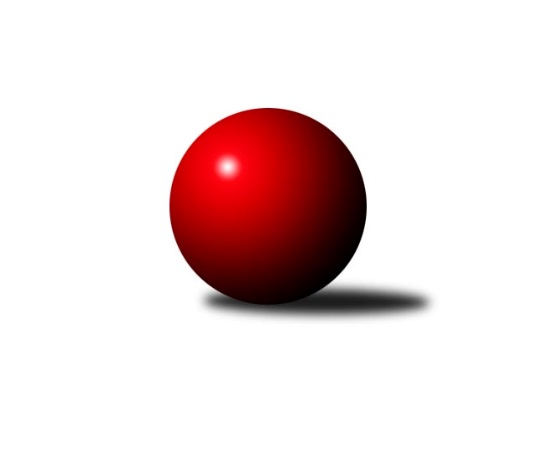 Č.13Ročník 2012/2013	19.1.2013Nejlepšího výkonu v tomto kole: 3519 dosáhlo družstvo: KK PSJ Jihlava1. KLM 2012/2013Výsledky 13. kolaSouhrnný přehled výsledků:KK Slavoj Praha	- TJ Sokol KARE Luhačovice˝A˝	4:4	3232:3223	8.0:16.0	19.1.TJ Spartak Přerov˝A˝	- TJ Valašské Meziříčí	4:4	3366:3420	11.5:12.5	19.1.TJ Sokol Kolín 	- TJ Centropen Dačice	6:2	3412:3328	13.0:11.0	19.1.SKK  Náchod	- TJ Sokol Husovice	7:1	3510:3393	16.5:7.5	19.1.TJ Třebíč	- SKK Svijany  Vrchlabí	7.5:0.5	3462:3342	17.5:6.5	19.1.KK PSJ Jihlava	- TJ Jiskra Kovářská	4.5:3.5	3519:3426	12.0:12.0	19.1.Tabulka družstev:	1.	SKK  Náchod	13	11	1	1	75.5 : 28.5 	195.0 : 117.0 	 3475	23	2.	TJ Spartak Přerov˝A˝	13	6	4	3	55.0 : 49.0 	163.5 : 148.5 	 3391	16	3.	TJ Třebíč	13	8	0	5	53.5 : 50.5 	153.5 : 158.5 	 3375	16	4.	KK Slavoj Praha	13	7	1	5	58.5 : 45.5 	156.0 : 156.0 	 3379	15	5.	TJ Jiskra Kovářská	13	7	1	5	53.0 : 51.0 	154.0 : 158.0 	 3335	15	6.	TJ Sokol Husovice	13	6	1	6	53.0 : 51.0 	162.5 : 149.5 	 3407	13	7.	TJ Sokol Kolín	13	6	0	7	51.5 : 52.5 	156.5 : 155.5 	 3345	12	8.	TJ Centropen Dačice	13	5	1	7	44.0 : 60.0 	144.5 : 167.5 	 3340	11	9.	KK PSJ Jihlava	13	5	0	8	47.5 : 56.5 	137.0 : 175.0 	 3236	10	10.	TJ Sokol KARE Luhačovice˝A˝	13	4	2	7	47.0 : 57.0 	159.5 : 152.5 	 3310	10	11.	TJ Valašské Meziříčí	13	4	1	8	43.0 : 61.0 	145.5 : 166.5 	 3361	9	12.	SKK Svijany  Vrchlabí	13	3	0	10	42.5 : 61.5 	144.5 : 167.5 	 3336	6Podrobné výsledky kola:	 KK Slavoj Praha	3232	4:4	3223	TJ Sokol KARE Luhačovice˝A˝	Martin Kozel st. *1	116 	 121 	 122 	134	493 	 0:4 	 558 	 140	138 	 134	146	Michal Markus	Zdeněk Gartus	145 	 153 	 137 	138	573 	 1:3 	 578 	 130	154 	 140	154	Vlastimil Červenka	Stanislav Tichý	139 	 133 	 138 	125	535 	 2:2 	 505 	 128	135 	 113	129	Tomáš Stolařík	Petr Pavlík	131 	 144 	 148 	129	552 	 2:2 	 553 	 143	141 	 133	136	Jiří Mrlík	Anton Stašák	134 	 135 	 141 	143	553 	 3:1 	 473 	 140	115 	 120	98	Jiří Kudláček	Stanislav Březina	130 	 141 	 129 	126	526 	 0:4 	 556 	 142	145 	 130	139	Jiří Staněkrozhodčí: střídání: *1 od 74. hodu Ivan SedláčekNejlepší výkon utkání: 578 - Vlastimil Červenka	 TJ Spartak Přerov˝A˝	3366	4:4	3420	TJ Valašské Meziříčí	Roman Goldemund	158 	 152 	 126 	150	586 	 2:2 	 578 	 169	135 	 137	137	David Volek	Milan Kanda	156 	 136 	 135 	128	555 	 1:3 	 626 	 133	163 	 180	150	Radim Metelka	Jakub Pleban	145 	 142 	 154 	157	598 	 3:1 	 572 	 129	146 	 144	153	Vladimír Výrek	Petr Pavelka ml	139 	 139 	 136 	142	556 	 1:3 	 584 	 130	157 	 148	149	Dalibor Jandík	Václav Mazur	131 	 142 	 147 	131	551 	 2.5:1.5 	 541 	 149	125 	 136	131	Dalibor Tuček	Jiří Kudela	121 	 136 	 136 	127	520 	 2:2 	 519 	 128	129 	 116	146	Tomáš Cabák *1rozhodčí: střídání: *1 od 61. hodu Michal JuroškaNejlepší výkon utkání: 626 - Radim Metelka	 TJ Sokol Kolín 	3412	6:2	3328	TJ Centropen Dačice	Filip Dejda	150 	 152 	 143 	147	592 	 3:1 	 551 	 149	115 	 146	141	Jiří Malínek	Jindřich Lauer *1	142 	 120 	 145 	139	546 	 2:2 	 537 	 140	133 	 118	146	Karel Novák	Jiří Němec	128 	 131 	 129 	136	524 	 1:3 	 525 	 138	108 	 139	140	Petr Žahourek	Roman Weiss	136 	 147 	 146 	122	551 	 1:3 	 580 	 145	136 	 152	147	Milan Kabelka	Jan Pelák	142 	 148 	 148 	153	591 	 3:1 	 574 	 153	140 	 134	147	Milan Blecha	Martin Švorba	145 	 145 	 182 	136	608 	 3:1 	 561 	 133	160 	 134	134	Václav Zajícrozhodčí: střídání: *1 od 51. hodu Jaroslav ŠatníkNejlepší výkon utkání: 608 - Martin Švorba	 SKK  Náchod	3510	7:1	3393	TJ Sokol Husovice	Daniel Neumann	152 	 156 	 151 	127	586 	 2:2 	 601 	 172	151 	 142	136	Jiří Axman ml. ml.	Roman Straka	145 	 180 	 127 	145	597 	 2.5:1.5 	 554 	 129	124 	 156	145	Libor Škoula	Martin Kovář	147 	 148 	 160 	128	583 	 3:1 	 558 	 140	140 	 142	136	Dušan Ryba	Ladislav Beránek	141 	 150 	 144 	141	576 	 3:1 	 577 	 134	148 	 137	158	Pavel Vymazal	Petr Holý	166 	 145 	 139 	153	603 	 3:1 	 570 	 132	183 	 127	128	Zdeněk Vymazal	Jaroslav Hažva	147 	 133 	 133 	152	565 	 3:1 	 533 	 140	143 	 123	127	Jiří Radilrozhodčí: Nejlepší výkon utkání: 603 - Petr Holý	 TJ Třebíč	3462	7.5:0.5	3342	SKK Svijany  Vrchlabí	Petr Dobeš ml.	149 	 136 	 138 	148	571 	 2:2 	 556 	 139	143 	 143	131	Kamil Fiebinger	Jiří Mikoláš	133 	 147 	 160 	146	586 	 4:0 	 543 	 130	137 	 140	136	Vlado Žiško	Karel Uhlíř	135 	 129 	 157 	151	572 	 3:1 	 556 	 133	143 	 138	142	Zdeněk Říha	Robert Pevný	156 	 172 	 154 	140	622 	 3:1 	 605 	 148	144 	 149	164	Michal Rolf	Václav Rypel	147 	 133 	 136 	136	552 	 2:2 	 552 	 148	131 	 145	128	Jiří Vejvara	Kamil Nestrojil	123 	 138 	 156 	142	559 	 3.5:0.5 	 530 	 118	118 	 156	138	David Hobl *1rozhodčí: střídání: *1 od 43. hodu Pavel NežádalNejlepší výkon utkání: 622 - Robert Pevný	 KK PSJ Jihlava	3519	4.5:3.5	3426	TJ Jiskra Kovářská	Jakub Zdražil	134 	 129 	 137 	144	544 	 2:2 	 544 	 146	146 	 131	121	Petr Dvořák	Stanislav Partl	156 	 170 	 158 	138	622 	 4:0 	 537 	 131	127 	 152	127	Milan Hrouda	Jiří Partl	139 	 160 	 138 	146	583 	 1:3 	 584 	 151	140 	 143	150	Martin Pejčoch	Daniel Braun	148 	 138 	 142 	138	566 	 0:4 	 617 	 155	139 	 152	171	Vlastimil Zeman ml. ml.	Václav Rychtařík ml.	169 	 161 	 142 	158	630 	 3:1 	 559 	 148	131 	 150	130	David Junek	Tomáš Valík	143 	 144 	 157 	130	574 	 2:2 	 585 	 161	136 	 143	145	Vlastimil Zeman st.rozhodčí: Nejlepší výkon utkání: 630 - Václav Rychtařík ml.Pořadí jednotlivců:	jméno hráče	družstvo	celkem	plné	dorážka	chyby	poměr kuž.	Maximum	1.	Jaroslav Hažva 	SKK  Náchod	593.81	375.1	218.7	0.4	7/7	(635)	2.	Zdeněk Gartus 	KK Slavoj Praha	590.71	384.5	206.2	1.6	7/7	(638)	3.	Zdeněk Vymazal 	TJ Sokol Husovice	585.25	375.1	210.1	0.8	8/8	(621)	4.	Radim Metelka 	TJ Valašské Meziříčí	580.46	376.4	204.0	1.4	8/8	(626)	5.	Roman Goldemund 	TJ Spartak Přerov˝A˝	579.18	380.6	198.6	2.6	7/7	(629)	6.	Dušan Ryba 	TJ Sokol Husovice	578.61	370.6	208.0	0.8	7/8	(632)	7.	Vlastimil Zeman ml.  ml.	TJ Jiskra Kovářská	578.46	372.3	206.2	2.1	7/8	(617)	8.	Martin Kovář 	SKK  Náchod	577.67	373.6	204.0	1.3	7/7	(614)	9.	Jiří Hetych  ml.	SKK  Náchod	577.60	375.4	202.2	2.4	5/7	(608)	10.	Luboš Gassmann 	TJ Valašské Meziříčí	577.06	366.3	210.8	1.9	7/8	(638)	11.	Václav Mazur 	TJ Spartak Přerov˝A˝	577.06	378.0	199.1	3.1	6/7	(615)	12.	David Hobl 	SKK Svijany  Vrchlabí	577.00	385.1	191.9	2.4	7/8	(625)	13.	Martin Švorba 	TJ Sokol Kolín 	576.98	370.7	206.2	1.6	7/7	(608)	14.	Petr Holý 	SKK  Náchod	576.71	370.6	206.1	1.3	7/7	(633)	15.	Jiří Axman ml.  ml.	TJ Sokol Husovice	576.54	375.3	201.2	0.8	7/8	(607)	16.	Kamil Nestrojil 	TJ Třebíč	576.33	377.3	199.0	2.0	7/7	(606)	17.	Petr Dobeš  ml.	TJ Třebíč	575.18	373.8	201.4	1.0	7/7	(647)	18.	Martin Kozel  st.	KK Slavoj Praha	573.07	374.2	198.9	2.2	7/7	(608)	19.	Michal Markus 	TJ Sokol KARE Luhačovice˝A˝	573.05	368.8	204.3	1.7	8/8	(617)	20.	Daniel Neumann 	SKK  Náchod	572.29	374.8	197.5	1.6	6/7	(624)	21.	Václav Rychtařík  ml.	KK PSJ Jihlava	572.05	370.4	201.6	1.7	6/7	(630)	22.	Petr Pavlík 	KK Slavoj Praha	570.39	365.1	205.3	2.7	6/7	(603)	23.	Robert Pevný 	TJ Třebíč	570.24	371.6	198.7	2.0	7/7	(622)	24.	Milan Blecha 	TJ Centropen Dačice	570.05	372.5	197.6	2.1	7/8	(613)	25.	Filip Dejda 	TJ Sokol Kolín 	569.20	369.4	199.8	1.9	5/7	(592)	26.	Daniel Braun 	KK PSJ Jihlava	568.44	373.0	195.5	1.8	6/7	(607)	27.	Anton Stašák 	KK Slavoj Praha	568.35	369.4	198.9	1.4	7/7	(604)	28.	Stanislav Partl 	KK PSJ Jihlava	568.14	373.7	194.4	2.2	7/7	(622)	29.	Jakub Pleban 	TJ Spartak Přerov˝A˝	566.69	366.0	200.7	3.6	6/7	(605)	30.	Jiří Kudela 	TJ Spartak Přerov˝A˝	566.43	378.1	188.3	1.5	7/7	(586)	31.	Martin Pejčoch 	TJ Jiskra Kovářská	565.63	366.1	199.5	2.5	8/8	(593)	32.	Jiří Mrlík 	TJ Sokol KARE Luhačovice˝A˝	564.62	378.4	186.3	2.1	7/8	(632)	33.	Vlastimil Bělíček 	TJ Spartak Přerov˝A˝	563.79	367.1	196.7	2.0	6/7	(636)	34.	David Junek 	TJ Jiskra Kovářská	563.10	363.4	199.7	2.1	8/8	(622)	35.	Jiří Malínek 	TJ Centropen Dačice	562.56	371.1	191.5	3.0	8/8	(611)	36.	Karel Novák 	TJ Centropen Dačice	562.34	364.3	198.0	1.5	7/8	(591)	37.	Jan Pelák 	TJ Sokol Kolín 	561.76	371.9	189.9	3.6	7/7	(602)	38.	Jiří Staněk 	TJ Sokol KARE Luhačovice˝A˝	561.54	372.0	189.6	2.2	8/8	(616)	39.	Libor Škoula 	TJ Sokol Husovice	561.48	366.5	195.0	2.1	7/8	(615)	40.	Jiří Mikoláš 	TJ Třebíč	560.29	372.7	187.6	3.4	7/7	(597)	41.	Jiří Radil 	TJ Sokol Husovice	560.01	364.8	195.2	2.3	8/8	(613)	42.	Jiří Němec 	TJ Sokol Kolín 	559.19	362.1	197.1	2.7	6/7	(590)	43.	Milan Kabelka 	TJ Centropen Dačice	559.19	364.0	195.1	2.6	8/8	(620)	44.	Václav Zajíc 	TJ Centropen Dačice	557.00	367.5	189.5	2.3	7/8	(588)	45.	Vladimír Výrek 	TJ Valašské Meziříčí	556.43	372.7	183.8	2.8	6/8	(593)	46.	Václav Rypel 	TJ Třebíč	556.38	367.6	188.8	2.8	6/7	(608)	47.	Zdeněk Říha 	SKK Svijany  Vrchlabí	556.15	368.5	187.6	2.5	8/8	(584)	48.	Jiří Kudláček 	TJ Sokol KARE Luhačovice˝A˝	555.85	368.5	187.4	4.6	8/8	(614)	49.	Jakub Zdražil 	KK PSJ Jihlava	555.70	368.7	187.1	4.2	5/7	(612)	50.	David Volek 	TJ Valašské Meziříčí	555.15	363.0	192.2	2.5	8/8	(602)	51.	Stanislav Tichý 	KK Slavoj Praha	553.27	373.3	179.9	4.4	5/7	(582)	52.	Roman Weiss 	TJ Sokol Kolín 	552.07	362.6	189.4	1.9	6/7	(573)	53.	Vlastimil Zeman st. 	TJ Jiskra Kovářská	550.81	368.5	182.3	4.5	8/8	(598)	54.	Kamil Fiebinger 	SKK Svijany  Vrchlabí	550.54	368.4	182.1	2.5	8/8	(604)	55.	Vlado Žiško 	SKK Svijany  Vrchlabí	549.85	368.9	181.0	2.1	8/8	(606)	56.	Jiří Partl 	KK PSJ Jihlava	547.81	360.2	187.6	2.3	6/7	(592)	57.	Jindřich Lauer 	TJ Sokol Kolín 	546.08	361.0	185.1	4.3	6/7	(577)	58.	Petr Pavelka ml 	TJ Spartak Přerov˝A˝	543.00	366.2	176.8	2.8	5/7	(561)	59.	Pavel Nežádal 	SKK Svijany  Vrchlabí	541.31	362.5	178.9	2.8	7/8	(574)	60.	Petr Žahourek 	TJ Centropen Dačice	541.06	365.1	176.0	3.9	8/8	(575)	61.	Radek Polách 	TJ Sokol KARE Luhačovice˝A˝	540.36	361.9	178.5	3.6	7/8	(637)	62.	Jiří Bartoníček 	KK Slavoj Praha	538.36	352.8	185.6	0.9	6/7	(556)	63.	Petr Benedikt 	KK PSJ Jihlava	537.60	363.3	174.3	7.1	5/7	(595)		Roman Straka 	SKK  Náchod	585.75	375.9	209.9	1.2	4/7	(597)		Dalibor Jandík 	TJ Valašské Meziříčí	584.00	398.0	186.0	0.0	1/8	(584)		Michal Rolf 	SKK Svijany  Vrchlabí	582.67	388.1	194.6	1.6	5/8	(608)		Vlastimil Červenka 	TJ Sokol KARE Luhačovice˝A˝	578.00	369.0	209.0	3.0	1/8	(578)		Pavel Vymazal 	TJ Sokol Husovice	575.25	370.5	204.8	1.5	4/8	(600)		Ladislav Beránek 	SKK  Náchod	574.96	370.5	204.5	1.6	4/7	(632)		Tomáš Cabák 	TJ Valašské Meziříčí	571.23	377.9	193.3	1.9	5/8	(635)		Jaroslav Tejml 	TJ Jiskra Kovářská	566.24	363.4	202.9	2.4	5/8	(629)		Milan Kanda 	TJ Spartak Přerov˝A˝	565.50	381.3	184.3	2.8	1/7	(591)		Dalibor Matyáš 	TJ Spartak Přerov˝A˝	563.67	374.2	189.5	1.3	3/7	(582)		Petr Vojtíšek 	TJ Centropen Dačice	561.00	358.0	203.0	2.0	1/8	(561)		Dalibor Tuček 	TJ Valašské Meziříčí	558.67	370.9	187.7	2.2	5/8	(594)		František Caha 	TJ Třebíč	557.00	372.0	185.0	7.0	1/7	(557)		Stanislav Březina 	KK Slavoj Praha	555.31	374.1	181.2	2.9	4/7	(576)		Petr Dvořák 	TJ Jiskra Kovářská	553.85	369.2	184.7	3.8	4/8	(571)		Petr Března 	TJ Třebíč	553.00	355.0	198.0	7.0	1/7	(553)		Jaroslav Krejčí 	TJ Spartak Přerov˝A˝	551.00	389.0	162.0	4.0	1/7	(551)		Jiří Hendrych 	TJ Spartak Přerov˝A˝	549.50	364.5	185.0	1.7	3/7	(572)		Jiří Vejvara 	SKK Svijany  Vrchlabí	548.00	359.5	188.5	2.0	2/8	(552)		Milan Hrouda 	TJ Jiskra Kovářská	548.00	365.4	182.6	3.2	5/8	(573)		Jiří Konečný 	TJ Sokol KARE Luhačovice˝A˝	548.00	371.0	177.0	4.0	1/8	(548)		Lukáš Štibich 	TJ Centropen Dačice	547.00	365.0	182.0	2.0	1/8	(547)		Vladimír Kantor 	TJ Třebíč	546.00	353.0	193.0	4.0	1/7	(546)		Jan Machálek  st.	TJ Sokol Husovice	546.00	368.0	178.0	3.0	5/8	(577)		Roman Pek 	SKK Svijany  Vrchlabí	543.58	360.7	182.9	4.3	4/8	(572)		Michal Juroška 	TJ Valašské Meziříčí	542.00	354.0	188.0	4.0	1/8	(542)		Jaroslav Šatník 	TJ Sokol Kolín 	541.50	368.5	173.0	4.0	2/7	(558)		Michal Šimek 	TJ Sokol Husovice	541.00	364.0	177.0	3.0	1/8	(541)		Tomáš Bártů 	TJ Centropen Dačice	539.25	361.3	178.0	2.5	2/8	(559)		Tomáš Valík 	KK PSJ Jihlava	539.22	356.4	182.8	3.6	3/7	(624)		Jiří Divila ml. 	TJ Spartak Přerov˝A˝	538.00	363.7	174.3	3.3	1/7	(557)		Jan Ševela 	KK PSJ Jihlava	538.00	369.0	169.0	2.0	2/7	(552)		Ondřej Topič 	TJ Valašské Meziříčí	537.60	357.6	180.0	3.0	5/8	(584)		Karel Uhlíř 	TJ Třebíč	535.50	357.6	177.9	3.9	4/7	(585)		Robert Petera 	TJ Sokol Kolín 	532.08	362.3	169.8	3.5	3/7	(562)		Aleš Zeman 	TJ Třebíč	524.00	362.0	162.0	10.0	1/7	(524)		Mojmír Holec 	TJ Centropen Dačice	523.00	347.0	176.0	2.0	1/8	(523)		Pavel Kubálek 	TJ Sokol KARE Luhačovice˝A˝	521.80	350.9	170.9	4.8	5/8	(602)		Arnošt Werschall 	TJ Jiskra Kovářská	511.00	345.0	166.0	7.0	2/8	(551)		Jiří Kašpar 	KK Slavoj Praha	510.00	344.0	166.0	4.0	1/7	(510)		Tomáš Stolařík 	TJ Sokol KARE Luhačovice˝A˝	505.00	354.0	151.0	5.0	1/8	(505)		Vladimír Dvořák 	KK PSJ Jihlava	502.00	350.0	152.0	3.0	1/7	(502)		Petr Kudláček 	TJ Sokol KARE Luhačovice˝A˝	501.00	344.0	157.0	8.0	1/8	(501)Sportovně technické informace:Starty náhradníků:registrační číslo	jméno a příjmení 	datum startu 	družstvo	číslo startu
Hráči dopsaní na soupisku:registrační číslo	jméno a příjmení 	datum startu 	družstvo	Program dalšího kola:14. kolo2.2.2013	so	10:00	TJ Valašské Meziříčí - KK PSJ Jihlava	2.2.2013	so	10:00	TJ Sokol KARE Luhačovice˝A˝ - SKK  Náchod	2.2.2013	so	11:00	TJ Jiskra Kovářská - TJ Třebíč	2.2.2013	so	14:00	TJ Centropen Dačice - TJ Spartak Přerov˝A˝	2.2.2013	so	15:00	SKK Svijany  Vrchlabí - KK Slavoj Praha	2.2.2013	so	15:30	TJ Sokol Husovice - TJ Sokol Kolín 	Nejlepší šestka kola - absolutněNejlepší šestka kola - absolutněNejlepší šestka kola - absolutněNejlepší šestka kola - absolutněNejlepší šestka kola - dle průměru kuželenNejlepší šestka kola - dle průměru kuželenNejlepší šestka kola - dle průměru kuželenNejlepší šestka kola - dle průměru kuželenNejlepší šestka kola - dle průměru kuželenPočetJménoNázev týmuVýkonPočetJménoNázev týmuPrůměr (%)Výkon2xVáclav Rychtařík ml.Jihlava6301xRadim MetelkaVal. Meziříčí110.556262xRadim MetelkaVal. Meziříčí6261xVáclav Rychtařík ml.Jihlava110.256302xStanislav PartlJihlava6222xRobert PevnýTřebíč109.916222xRobert PevnýTřebíč6223xMartin ŠvorbaKolín1096081xVlastimil Zeman ml. ml.Jiskra Kovářská6171xStanislav PartlJihlava108.856222xMartin ŠvorbaKolín6082xVlastimil Zeman ml. ml.Jiskra Kovářská107.98617